Les pronoms COD et COILes pronoms COD :1/ Remplace les GN soulignés par les pronoms qui conviennent :Jean ferme la fenêtre.				________________________Luc ouvre la porte.					________________________La ménagère nettoie le salon.				________________________La famille Leblanc examine la nouvelle maison.	________________________Il achète la chaise rouge.				________________________Nous admirons le château.				________________________Marie lave les dents.					___________________________________________________________________________________________________________________________________________________________________________________________________________________________________________________________________________________________Jean a regardé la télévision.				________________________Louise a écouté la radio.				________________________Les amis ont rangé les disques.			________________________L’enfant a découpé les journaux.			________________________Le serrurier a mis la serrure.			__________________________________________________________________________________________________________________________________________________________J’ai économisé de l’argent.				________________________Elle a préparé de la confiture.			________________________Vous avez un ordinateur.				________________________J'ai téléchargé quatre chansons.			________________________Ils ont repris du chocolat.				________________________Vous écoutez de la bonne musique.			________________________Il a plein d'amis.					________________________Tu  as envoyé une lettre.				__________________________________________________________________________________________________________________________________________________________Les pronoms COI :2/ Remplace les GN soulignés par les pronoms « lui » ou « leur » :Je prêterai mes disques à Paul.     Je  ______ prêterai mes disques.Tu téléphoneras à la directrice ?     Tu  ______ téléphoneras ? Je donnais des bonbons à ces enfants.    Je ______ donnais des bonbons. Il parlera à ces dames?     Il  ______ parlera?Il faut que tu téléphones à ta tante Denise pour son anniversaire.  Il faut que tu ______ téléphones pour son anniversaire..J'enverrai un petit mot aux Durand pour annoncer notre arrivée.  Je ______ enverrai un petit mot pour annoncer notre arrivée.N'oublie pas de dire merci à la dame.  N'oublie pas de ______ dire merci.
_____________________________________________________________________________________________________________________________________________________________________________________________________________________________________________________________________________________________________________________________________Attention,  car les verbes pronominaux construits avec la préposition “à” et certains verbes, construits aussi avec la préposition “à”, n’utilisent pas LUI et LEUR pour remplacer leurs compléments, c’est le cas de :Penser à	Réfléchir à		Tenir àRenoncer à	Songer à		 Rêver  àSe consacrer à		S’adresser àPaul pense à sa femme		_____________________________________ Paul pense à ses enfants		_____________________________________ mais Paul pense à son examen.	_____________________________________Hélène s’est toujours consacrée à ses enfants	_____________________________Elle s’est aussi consacrée à son mari.		_____________________________Elle s’est très peu consacrée à ses études.	_____________________________3/ Remplace les mots soulignés par les pronoms « En » ou « Y » :Je pense à mon travail.				________________________Vous répondez aux demandes.			________________________Nous pensons à notre avenir.				________________________Je viens du collège.					________________________Il va à la montagne.					________________________Souviens-tu de l'horloge de ta grand-mère ?	________________________Travaillez-vous dans ce bureau ?			________________________Tu viens de la ville ?					________________________Tu retournes au lycée ?				____________________________________________________________________________________________________________________________________________________________________________________________________________________________________________________________________________________________
____________________________________________________________________________________________________________________________________________________________________________________________________________________________________________________________________
Récapitulons :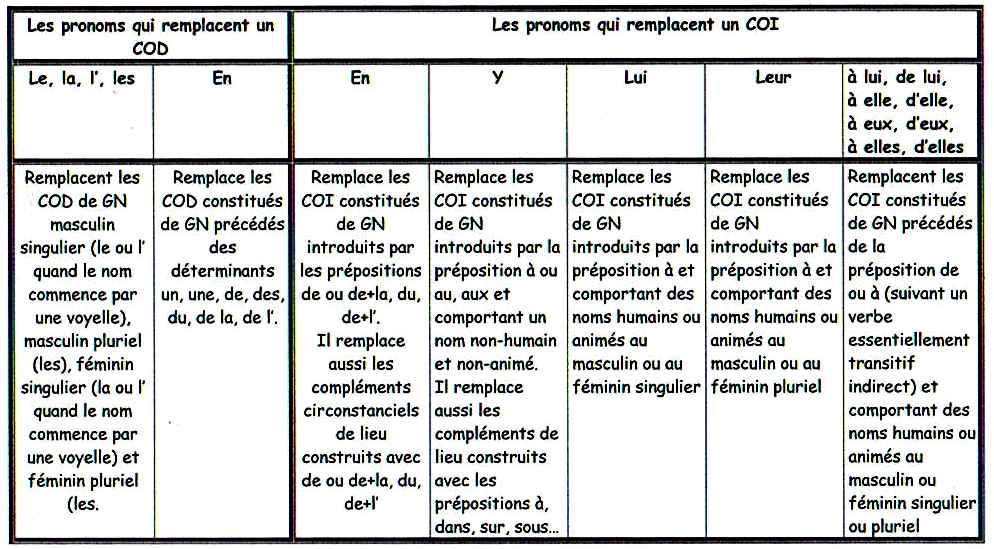 4/ Remplace les mots soulignés par les pronoms personnels qui conviennent :Le maître a distribué les jeux aux enfants.		________________________Le professeur a donné les feuilles aux candidats		________________________Nous avons offert du café au facteur			________________________J’ai envoyé une lettre à mon ami				________________________Vous prêterez la clé à la voisine.				________________________Vous invitez vos amis à la fête				________________________Place des pronoms :
________________________________________________________________________________________________________________________________________________________________________________________________________________________________________________________________________________________________________________________________________________________________________________________________________________________________________________________________________________________________________________________________________5/ Remplace les mots soulignés par les pronoms personnels qui conviennent :Il a emprunté une cravate à Paul.			_____________________________Tu as envoyé une lettre à ton amie.		_____________________________Tu demanderas son adresse à ses parents.	_____________________________Tu offres ta bicyclette à ton frère		_____________________________Il prête de l’argent à sa sœur			_____________________________Vous invitez vos amis à la fête			_____________________________Elle donne ses clés à ses parents 			_____________________________Il offrait des cadeaux à son ami			_____________________________Correctif :Les pronoms COD et COI1/ Remplace les GN soulignés par les pronoms qui conviennent :Les GN COD peuvent être remplacés par des pronoms.	Le  remplace un GNCOD masculin singulier	La  remplace un GNCOD féminin singulier	Les  remplace un GNCOD plurielLorsque le pronom COD  est placé avant le verbe, le participe passé s’accorde avec le pronom.Le pronom En remplace les COD constitués de GN précédés des déterminants un, une, de, des, du, de la, de l’.Les pronoms COI :2/ Remplace les GN soulignés par les pronoms « lui » ou « leur » :Lui : Remplace les COI constitués de GN introduits par la préposition à et comportant des noms humains ou animés au masculin ou au féminin singulier
Leur : Remplace les COI constitués de GN introduits par la préposition à et comportant des noms humains ou animés au masculin ou au féminin pluriel3/ Remplace les mots soulignés par les pronoms « En » ou « Y » :En : Remplace les COI constitués de GN introduits par les prépositions de ou de+la, du, de+l’.Il remplace aussi les compléments circonstanciels de lieu construits avec de ou de+la, du, de+l’Y : Remplace les COI constitués de GN introduits par la préposition à ou au, aux et comportant un nom non-humain et non-animé.Il remplace aussi les compléments de lieu construits avec les prépositions à, dans, sur, chez, sous…Place des pronoms :
* 1ère /2ème  puis 3ème personne  :
Je te le donne	Il me les a donnés.
* COD puis COIIl les leur a distribués.Elle la lui donne.
* En et y en deuxième place :Vous les y invitezNous lui en avons offert